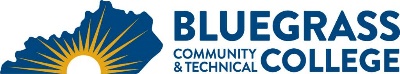 Program Coordinator: Don Halcomb	E-mail:  don.halcomb@kctcs.edu	Phone: (859) 246-6289Program Website: https://bluegrass.kctcs.edu/education-training/program-finder/computer-information-technology.aspx Student Name:		Student ID: Students need to be at KCTCS placement levels for all coursesNote:  25% of Total Program Credit Hours must be earned at Bluegrass Community and Technical College.Advisor Name:	Advisor Signature: _________________________________________Student Name:	Student Signature: ________________________________________First SemesterCreditsTermGradePrereqs/NotesCIT1053CIT1203CIT1243CIT221 or IMD2213Total Semester Credit Hours12Second SemesterCreditsTermGradePrereqs/NotesCIT222 or IMD2223Total Semester Credit Hours3Third SemesterCreditsTermGradePrereqs/NotesCIT223 or IMD2233CIT273 or IMD2733Total Semester Credit Hours6Fourth SemesterCreditsTermGradePrereqs/NotesCIT274 or IMD2743Video Game Design Elective3Total Semester Credit Hours6Approved Electives (if applicable)Approved Electives (if applicable)Video Game Design Electives: Video Game Design Electives: CIT 238Android ProgrammingApproved Level II Programming Language